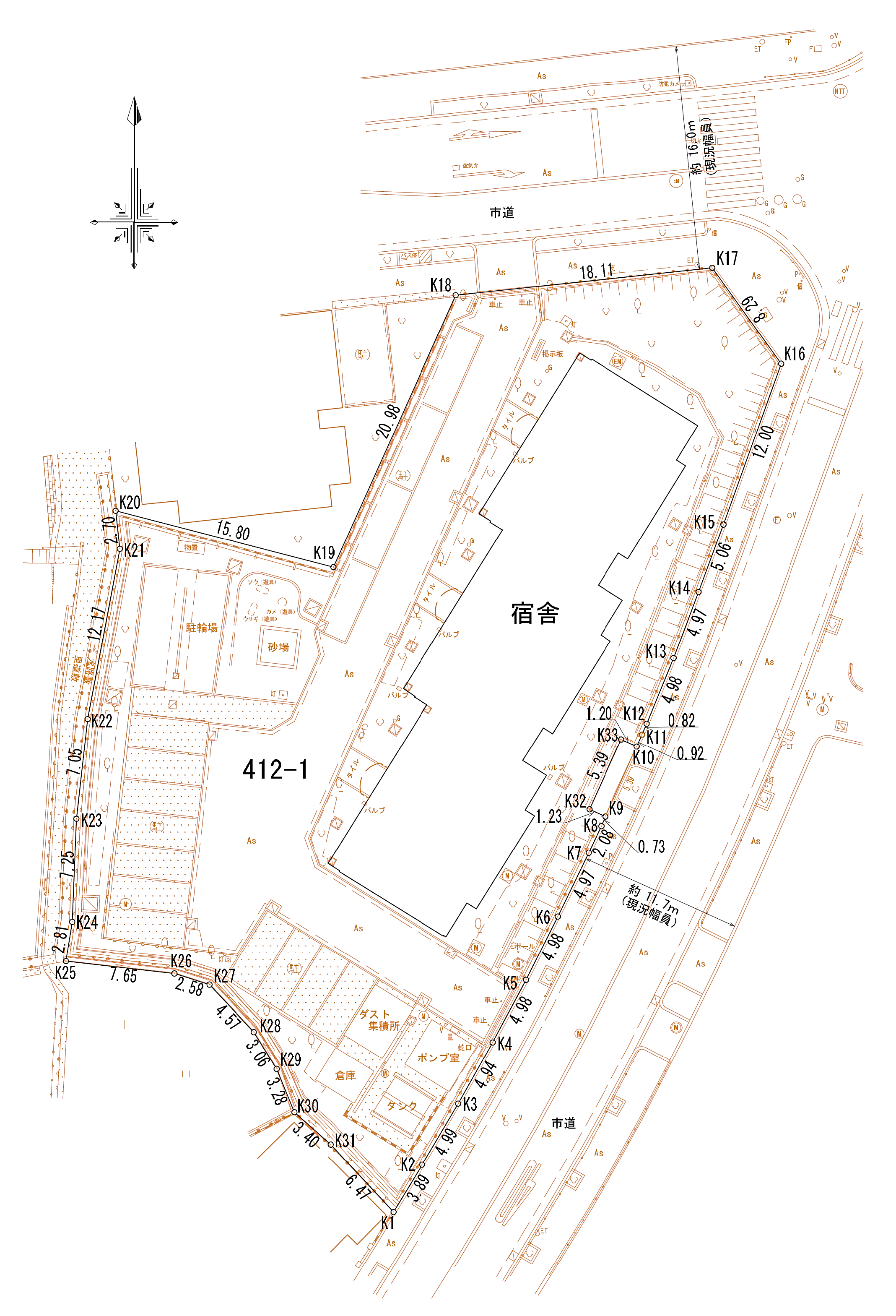 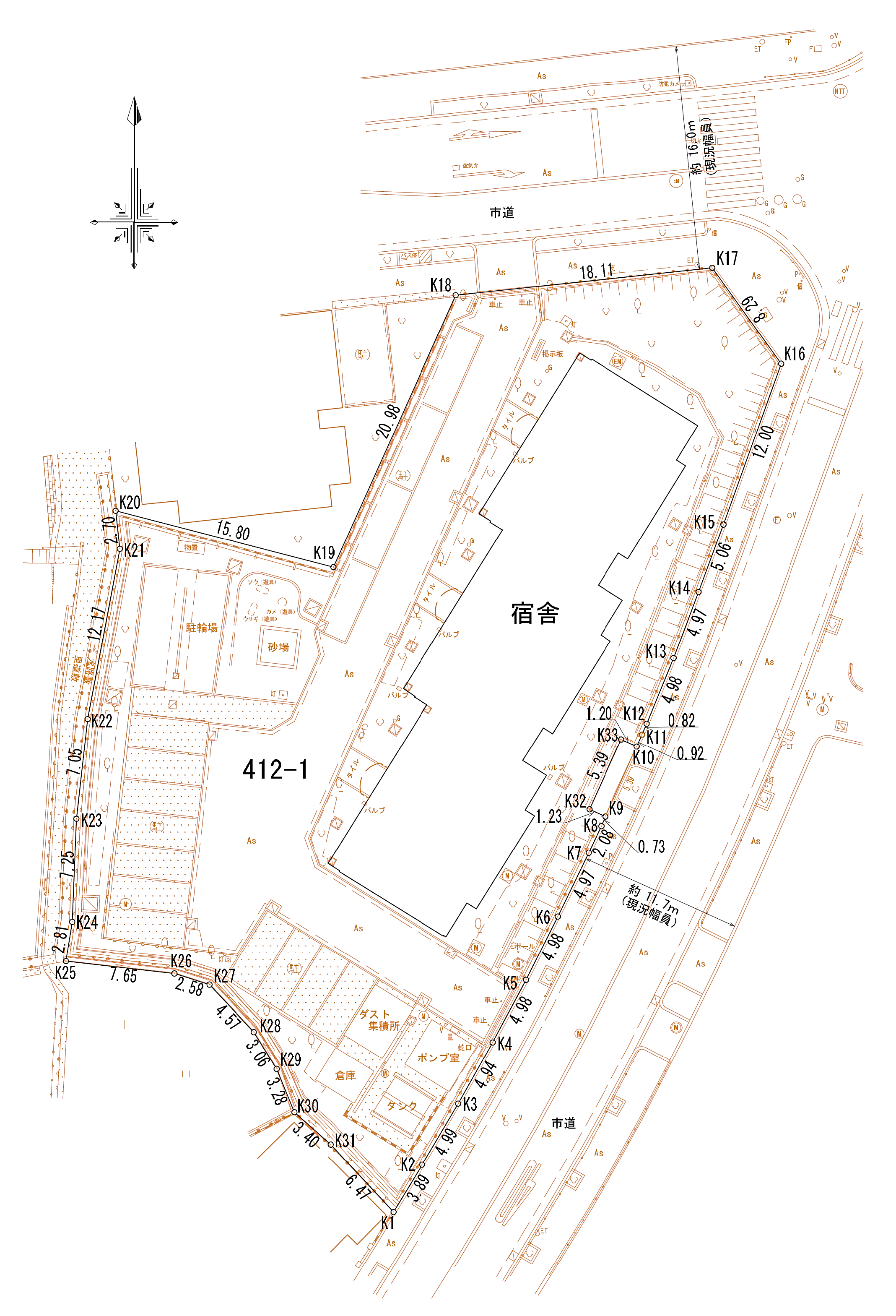 物件番号１（２）　平　面　図